SCHOOL OF ROCK WORKSHITPRE-WATCHINGACTIVITIESDiscuss the following using the phrases:What is school (college) for you?As for me school is ______________________________________________________________Firstly_________________________________________________________________________Secondly ______________________________________________________________________Thirdly________________________________________________________________________What subjects would you like to have at school (college)?I would like to have ______________________ at school because ______________________________________________________________________________During these lessons we would _____________________________________________________If we had such a lesson at school I would______________________________________________What is your ideal teacher? Why?The ideal teacher is a person who\whom\whose ____________________________________________________________________________________________________________________________________________________________I think that ____________________________________________________________________________________________________________________________________________________________The teacher is considered to be ____________________________________________________________________________________________________________________________________________________________What skills should have a person to be a good teacher?To be a good teacher a person should have ____________________________________________________________________________________________________________________________________________________________I should say that ____________________________________________________________________________________________________________________________________________________________In conclusion ____________________________________________________________________________________________________________________________________________________________Find the translation of the following wordsto catch (caught, caught)____________________________________________________________lame____________________________________________________________________________freeloader________________________________________________________________________dysfunction______________________________________________________________________to push smb around________________________________________________________________to share the rent___________________________________________________________________to be about to hit a big time _________________________________________________________to be on _________________________________________________________________________contribute_______________________________________________________________________temp____________________________________________________________________________substitute teacher__________________________________________________________________to liberate________________________________________________________________________mooching of______________________________________________________________________to be fired________________________________________________________________________awesome_________________________________________________________________________to vote___________________________________________________________________________embarrassment____________________________________________________________________read between the lines______________________________________________________________to be a nut________________________________________________________________________gig_____________________________________________________________________________to pay upfront_____________________________________________________________________tax______________________________________________________________________________corporal punishment________________________________________________________________verbal abuse_______________________________________________________________________to be on best behavior_______________________________________________________________hangover_________________________________________________________________________chill_____________________________________________________________________________crapola___________________________________________________________________________schedule_________________________________________________________________________have runs_________________________________________________________________________time for recess_____________________________________________________________________demerits__________________________________________________________________________to be in charge_____________________________________________________________________conscientious_____________________________________________________________________hug______________________________________________________________________________flip-flop__________________________________________________________________________working stiff______________________________________________________________________gotsmb brainwashed________________________________________________________________rock out__________________________________________________________________________delusional________________________________________________________________________to waste the time___________________________________________________________________guitar pick________________________________________________________________________plug with_________________________________________________________________________keyboards________________________________________________________________________cello____________________________________________________________________________percussion_______________________________________________________________________mess around______________________________________________________________________stoked to slack off _________________________________________________________________to compete_______________________________________________________________________keep it zipped_____________________________________________________________________back up singers____________________________________________________________________cat’s pajamas______________________________________________________________________bee’s knees_______________________________________________________________________groupie___________________________________________________________________________room parent_______________________________________________________________________ring the bell_______________________________________________________________________catchy___________________________________________________________________________goof off__________________________________________________________________________roadie____________________________________________________________________________to break the rules___________________________________________________________________Make 5 sentences using the words____________________________________________________________________________________________________________________________________________________________________________________________________________________________________________________________________________________________________________________________________________________________________________________________________________________________________________________________________________________________________________________________________________________________________________________________________________________________________________________________________________________________________________________________________________________________________________________________________________THE PLOTCASTJack Black as Dewey Finn (lead singer, guitar)Joan Cusack as Principal Rosalie "Roz" MullinsMikeWhite asNedSchneeblySarah Silverman as Patty Di MarcoMiranda Cosgrove as Summer "Tinkerbell" Hathaway (band manager)Joey Gaydos Jr. as Zack "Zack-Attack" Mooneyham (lead guitar)Kevin Clark as Freddy "Spazzy McGee" Jones (drums)Rebecca Brown as Katie "Posh Spice" (bass)Robert Tsai as Lawrence "Mr. Cool" (keyboards)Maryam Hassan as Tomika "Turkey Sub" (second voice, lead choir)Caitlin Hale as Marta "Blondie" (choir)Aleisha Allen as Alicia "Brace Face" (choir)Brian Falduto as Billy "Fancy Pants" (stylist)Zachary Infante as Gordon "Roadrunner" (assistant, lights)James Hosey as Marco "Carrot Top" (assistant, special effects)Angelo Massagli as Frankie "Tough Guy" (security)Cole Hawkins as Leonard "Short Stop" (security)Jordan-Claire Green as Michelle (groupie)Veronica Afflerbach as Eleni (groupie)AdamPascal asTheoLucasBabin asSpiderLucasPapaeliasasNeilShawnRodneyasShawnWHILE WATCHING ACTIVITIESFinish the dialogueWhat’s up?I don’t think I can __________What are you talking about. Come here.So, Tomika, what’s _____________________________. What do you mean you ____________________.I don’t feel good. _____________________________Just let Alicia and Martha to do it.No. They can’t _________________. I need you. What is it? Are you ___________________?Yeah, why. What are you _____________________________?They are gonna laugh at me.Match the reply and the speakerAFTER WATCHING ACTIVITIESDescribe the moment at the picture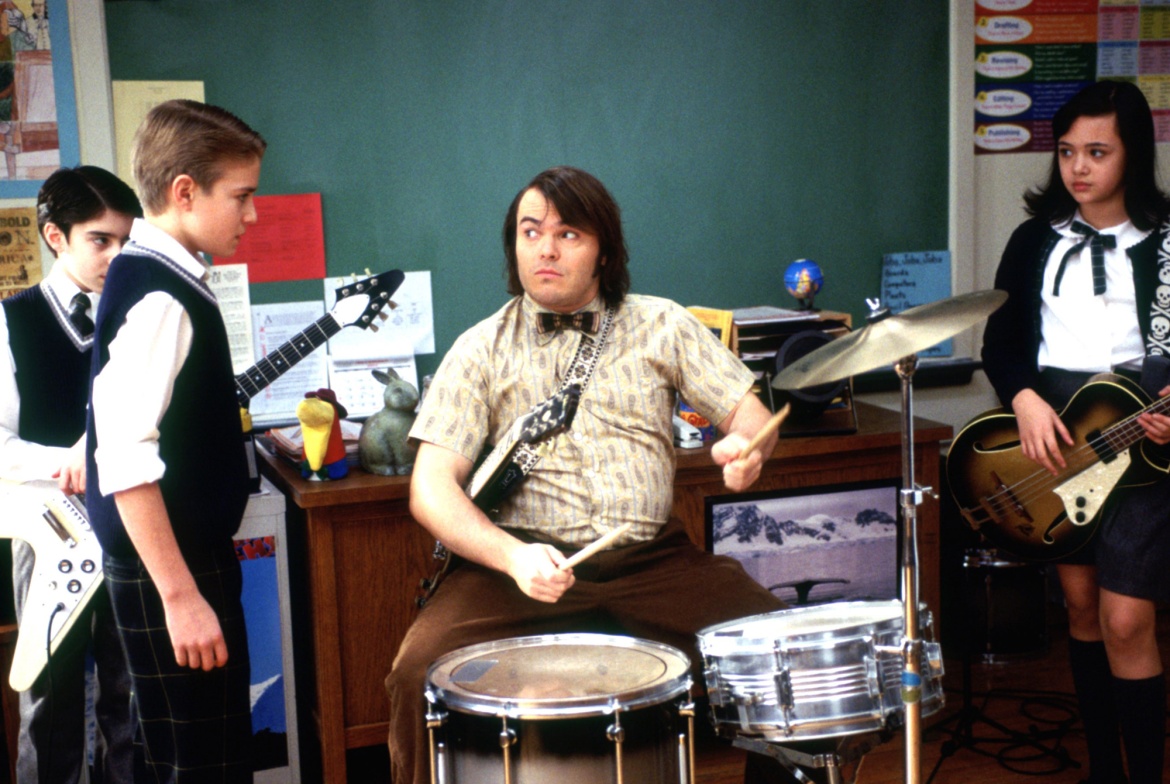 _____________________________________________________________________________________________________________________________________________________________________________________________________________________________________________________________________________________________________________________________________________________________________________________________________________________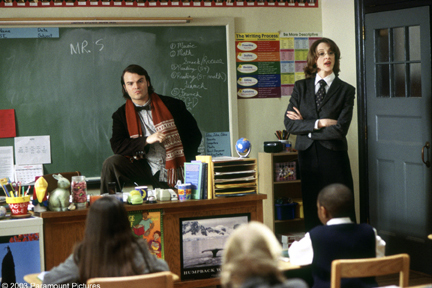 ________________________________________________________________________________________________________________________________________________________________________________________________________________________________________________________________________________________________________________________Prepare a short topic “If I were a teacher”If I were a teacher I would …_________________________________________________________________________________________________________________________________________________________________________________________________________________________________________________________________________________________________________________________________________________________________________________________________________________________________________________________________________________________________________________________________________________________________________________________________________________________________________________________________________________________________________________________________________________________________________________________________________________________________________________________________________________________________________________________________________________________________________________________________________________________________________________________________________________________________________________________________________________________________________________________________________________________________________________________________________________________________________________________________________________________________________________________________________________________________School of Rock, also called The School of Rock, is a 2003 American comedy film directed by Richard Linklater, written by Mike White, and starring Jack Black. The main plot follows struggling rock singer and guitarist, Dewey Finn (Black), who is kicked out of his band and subsequently disguises himself as a substitute teacher at a prestigious prep school. After witnessing the musical talent in his students, Dewey forms a band of fourth-graders to attempt to win the upcoming Battle of the Bands and pay off his rent. The picture's supporting cast includes White, Joan Cusack, Sarah Silverman and Miranda Cosgrove.School of Rock received highly positive reviews from critics and went on to gross over $131 million worldwide. At the time, it was the highest grossing musical comedy of all time, until it was overtaken in 2015 by Pitch Perfect 2.A stage musical adaptation opened on Broadway in December 2015, and a television adaptation for Nickelodeon is also due to premiere in 2016.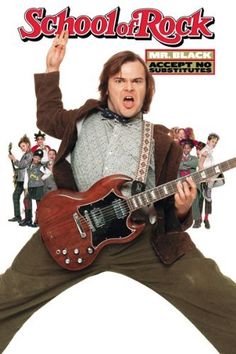 Patty Di MarcoOk, Teach, teach, teach. All right, look, here’s the deal. I’ve got a hangover. Who knows what that means."Zack-Attack" Mooneyham (lead guitar)I’ll make up some samples."Spazzy McGee" Jones (drums)Mr.S? We came up with some names for the band.BillyWant a piece of me? "Fancy Pants"Come on, I may never have another girlfriend. I mean just come on, Come up with some money, please.DeweyMichelle(groupie)He is a freeloader, it’s time for all this dysfunction to stop.Ned SchneeblyOk, but I’m not much of a singer.